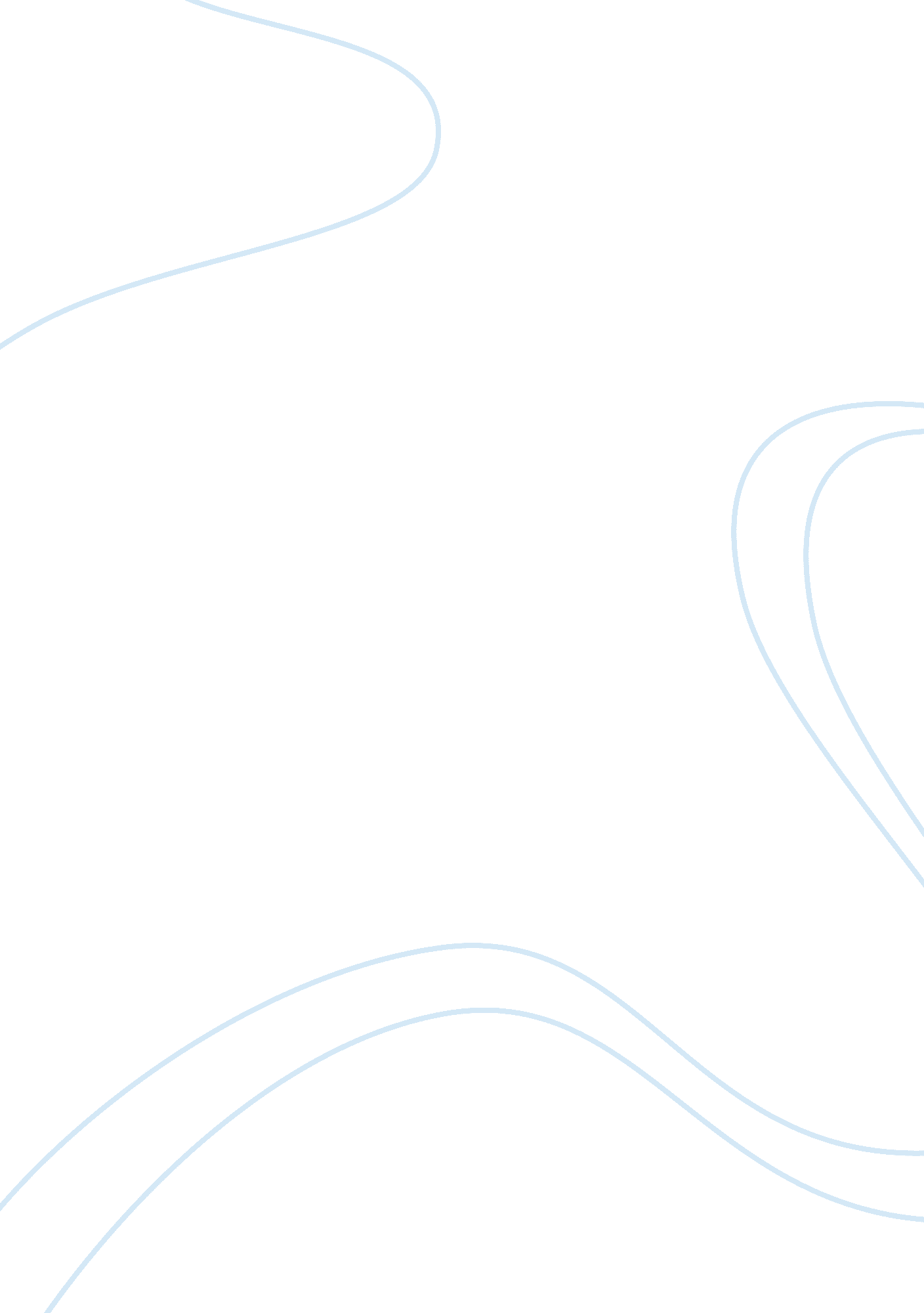 Review and critical thinking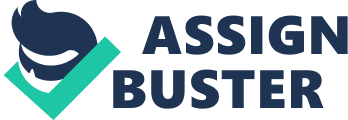 Review Questions 1. What are the differences between being a biological parent, an adoptive parent, and a foster parent? * A biological parent is when you produce a child then raising that child. An adoptive parent is someone who applied for a child and agrees to raise that child as their own. A foster parent is a temporary parent who raises a child until that child goes back to their parents, is an adult, or gets adopted. 2. What financial needs are parents obligated to provide and which are optional? * The financial needs that parents are obligated to provide are nutritious food, shelter, clothing, and health care. Parents may also, but are not obligated to provide postsecondary education and things such as music lessons, electronics, toys, and summer travel. 3. What other needs might a child have that a parent is expected to provide? * Other needs parents are expected to provide for their child are emotional stability, proper education, safety and security, and discipline. 4. What are the qualities of a nurturing parent? * The qualities of a nurturing parent are support and empathizing with their child. Critical Thinking Questions 1. What qualities make a person a good parent? A bad parent? * I would say the amount of caring and being there for your child when they need you makes you a good parent. Qualities for a bad parent can be that the parent is never around, not spending quality time with your child is crucial. Not disciplining properly is huge as well. 2. Which parental responsibilities do you think would be the most challenging? Why? * To me, the most challenging responsibility is financially supporting your child. You never know when you could get laid off or fired and the way the economy is going, you can’t always trust your job for the most part. 3. Which parental responsibilities do you think would be the most interesting to you? Why? * The most interesting responsibility to me is discipline. Mainly because it’s also very important how your child is being raise. Telling your child to not hit other people is teaching your child that it is not okay to do that. I find it interesting how that is the root of us learning 4. What are some things that people can do to prepare for parenthood? * Things that people can do to prepare for childhood are to go to college, after that getting a job is a must because being able to provide financially for yourself let alone your family is extremely important. Then I would say get married, buy a house, and a dog. 